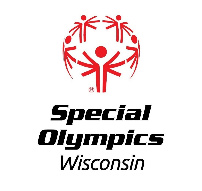 Week: SaturdaySundayMondayTuesdayWednesdayThursdayFridayExerciseCheck box if you exercised for 30 minutes today!Enter total number of minutes of physical activity each day.NutritionHow many fruits did you eat today?How many Veggies did you eat today?O O O O OO O O O OO O O O OO O O O OO O O O OO O O O OO O O O OO O O O OO O O O OO O O O OO O O O OO O O O OO O O O OO O O O OWaterHow many glasses of water (8oz) did you drink today?O O O O OO O O O OO O O O OO O O O OO O O O OO O O O OO O O O OO O O O OO O O O OO O O O OO O O O OO O O O OO O O O OO O O O O